Муниципальное казенное дошкольное образовательное учреждение детского сада общеразвивающего вида с приоритетным осуществлением деятельности по      художественно – эстетическому направлению развития детей № 5  с . Арзгир  Арзгирского района  Ставропольского края  ( МКДОУ д\с № 5 с . Арзгир )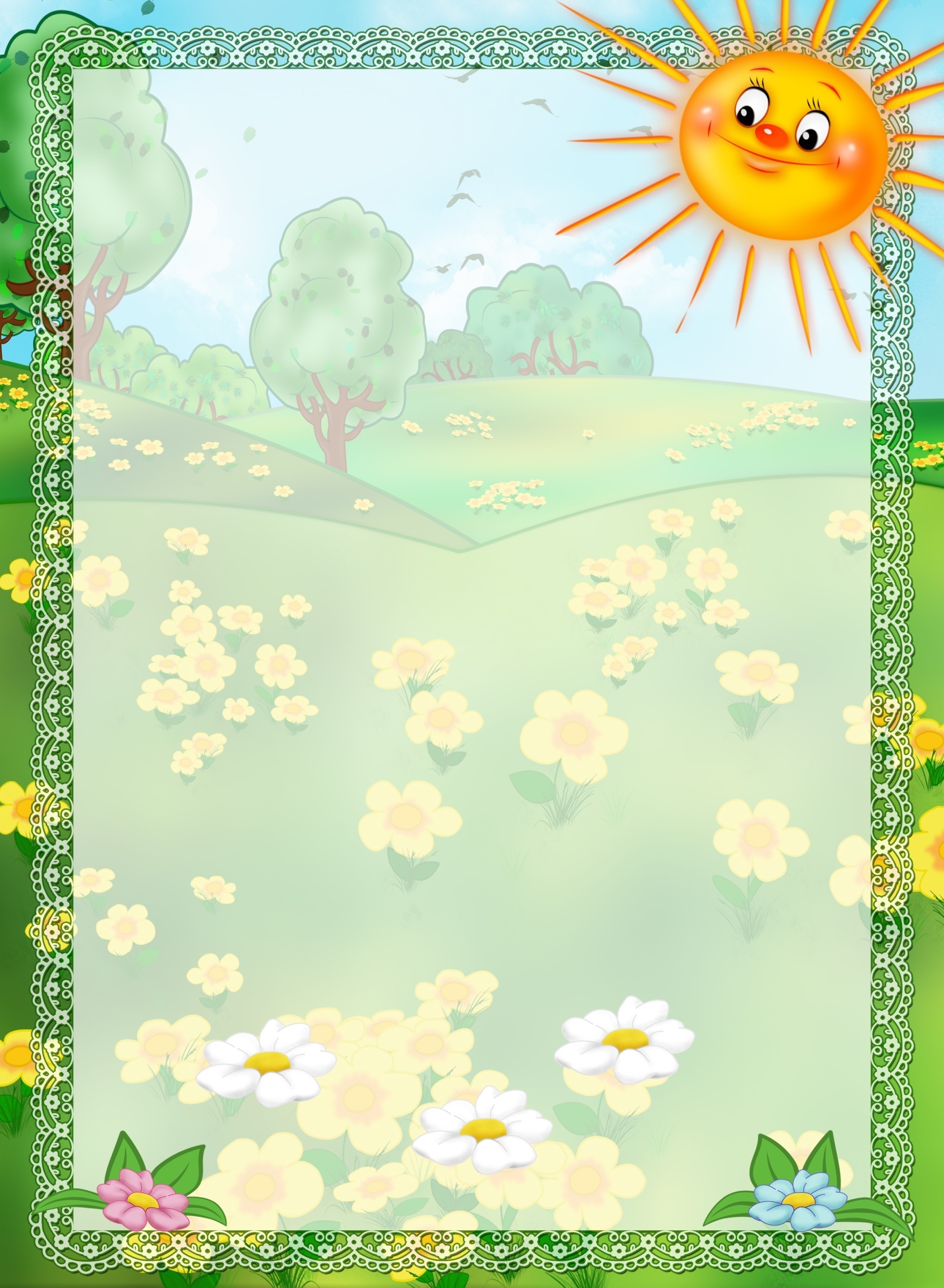                                                                                                      Утверждаю                                                                                                     Заведующий МКДОУ д/с №5 с.Арзгир                                                                                                      _____________________Л Г.Снитко                                                                                                       «___»________________2017 г.Дополнительное образованиеКружок«В гостях у природы»Средняя группа «Сказка»                                                                                           Воспитатель МКДОУ д/с № 5:                                                                                                      Сидоренко О.Мс .Арзгир 2016 - 2017г."Мир, окружающий ребёнка, - это, прежде всего, мир природы с безграничным богатством явлений, с неисчерпаемой красотой. Здесь, в природе, вечный источник детского разума. Очень важно с ранних лет развивать в детях умение созерцать, наслаждаться ею, вглядываться в неё и вслушиваться".                                                                         В.А.Сухомлинский Пояснительная записка     В настоящее время проблемы взаимоотношений человека с окружающей средой могут быть решены лишь при условии формирования экологического мировоззрения у всех людей, повышения их экологической грамотности и культуры.     Наиболее благоприятным периодом в жизни человека для формирования экологического сознания является дошкольный возраст. Маленький ребенок познает мир с открытой душой и сердцем. И то, как он будет относиться к этому миру, будет ли расточительным хозяином, понимающим природу, во многом зависит от взрослых, направляющих его воспитание.                        Основным приоритетным направлением нашего кружка являются: формирование основ экологической культуры и мировоззрения через расширение представлений о предметах и явлениях природы, растительном и животном мире, правилах поведения в природе, о существующих взаимосвязях, бережного отношения к ней.     Природа – неиссякаемый источник духовного обогащения детей. Они постоянно в той или иной форме соприкасаются с природой. Их привлекают зеленые луга и леса, яркие цветы, бабочки, жуки, птицы, падающие хлопья снега, ручейки и лужицы. Бесконечно разнообразный и красочный мир природы пробуждает у детей естественный интерес, любознательность, затрагивает их чувства, возбуждает фантазию и влияет на формирование их ценностных ориентиров. Ребенок, полюбивший природу, не будет бездумно рвать цветы, разорять гнезда, обижать животных. Полученные в детстве впечатления от родной природы, очень яркие, запоминающиеся на всю жизнь и часто влияют на отношение человека к природе.    Новизна данной работы заключается в том, что она охватывает разные аспекты экологического образования дошкольников. Кружковой работой предусмотрено не только экологическое просвещение детей дошкольного возраста, но и мотивацию развития умений у детей оказывать посильную помощь нашей природе. Актуальность данной кружковой работы : заключается в том, что экологическое воспитание и образование детей  - чрезвычайно важная проблема настоящего времени: только экологическое мировоззрение иэкологическая культура ныне живущих людей могут вывести планету и человечество из того состояния, в котором оно находится сейчас.        Основная цель работы кружка - формировать у детей элементы экологического сознания, способность понимать и любить окружающий мир и природу.Работа кружка «В гостях у природы» призвана решать следующие задачи:Подвести к понятию, что взрослые и дети, это тоже часть природы;Воспитание желания бережно относиться к своему здоровью;Показать важность природных ресурсов (воды и воздуха) в жизни человека;Воспитывать бережное, экономичное отношение к природным ресурсам;Подвести детей к осознанному пониманию ценности природы;Воспитание правильного поведения в природе.Методы, используемые для реализации работы кружка:∙ игровые ситуации; наблюдение,  беседа,  исследовательская деятельность,  экспериментальная деятельность.При построении системы работы нашего кружка я обратила особое внимание на следующие основные направления.:•	Познавательно-развлекательное направление ставит целью знакомство детей с компонентами живой и неживой природы, влияние деятельности человека на эти компоненты в игровой занимательной форме.•	Практическое направление - изучение растительного и животного мира, связанное с практическими делами (подкормка птиц, посадка цветников и др.).•	Исследовательское направление осуществляется в рамках продуктивной деятельности (наблюдений, опытов)Для работы по формированию нравственно-экологического воспитания дошкольников был разработан перспективный план работы с детьми.      Перспективное планирование кружка представляет собой цикл занятий по развитию экологических знаний у детей среднего дошкольного возраста и позволяет расширить, обобщить и углубить знания детей о взаимосвязи живой и неживой природы с помощью наблюдений, бесед, игр, экспериментирования, целевых прогулок, слушания музыки и звуков природы, просмотр образовательных фильмов, рассматривания и сравнения.      Количество занятий по учебной программе составляет 1 занятие в неделю продолжительностью 20 минут. В средней группе у нас 19 детей .В познавательном развитии 4-5 летних детей характерна высокая мыслительная активность. Четырёх - летние  «почемучки» интересуются причинно-следственными связями в разных сферах жизни (изменения в живой и неживой природе, происхождение человека), профессиональной деятельностью взрослых и др., то есть начинает формироваться представление о различных сторонах окружающего мира.План  работы с детьми в средней группепо экологическому воспитанию.Ожидаемый результат  взаимодействия с детьми:     Должен знать и соблюдать элементарные правила поведения в природе (способе безопасного взаимодействия с растениями и животными)Проявление  интереса, доброты к природным явлениям и объектам;Помощь друг другу, бережное, доброжелательное отношение к природе, проявление творчества.     В качестве подведения итогов планирую  проводить открытые занятия, игровые конкурсы, викторины, выставки, экологические вечераМесяцТемаПути достижения целейФормы и методы закрепленияСентябрь«Во лесу ли в огороде»НОД «В гостях у Вишенки». Рассматривание картинок фрукты-овощи, муляжей.Выставка: «Осенние дары природы» Поделки «декоративные узоры» из семян тыквыРазгадывание загадокД/и «Чудесный мешочек», рисование овощей и фруктов, «Сложи картинку», аппликация фрукты и овощиОктябрь«Лес, точно терем расписной»НОД «В гости к лесовичку.» Составление рассказа об осени по картинке. Выставка: «Чудо-дерево»Заучивание стихотворений, экскурсии в осенний лес. Рисование деревьев в осеннем убранстве. Загадывание загадок.Ноябрь«Дикие животные»НОД «Животные нашего леса»Проекты о диких животных (родители и дети)Д/и «третий лишний»Чтение рассказов о животныхЛепим животныхИгра   «поле чудес»Рисование «Кто живет в осеннем лесу»Декабрь«Здравствуй гостья зима»НОД «Зима – какая она?»Выставка рисунков: «Ах ты, зимушка – зима»Рассматривание картины «Зимние забавы»Игры – забавы на прогулкеИгры в зимние словаЗаучивание стиховИгра: «Какое время года»Январь«Зимующие птицы»НОД «У   кормушки»Акция «Помоги птицам»Изготовление кормушекНаблюдение на прогулкеП/и «Стайка полетай-ка!»Выкладывание птичек из геометрических фигурЗагадывание загадокАппликация и лепка по теме «Птицы нашего леса»Февраль«Домашние животные»НОД « В гости в деревню»Проекты о домашних животных (Родители и дети)Д/и «Кто что ест»Игра « Узнай животное по голосам»Лепим и рисуем домашних животных«Сложи картинку»Рассмотрение картинок – домашние животные.Чтение художественной литературы, составление рассказов.Март«Весна идет, весне дорогу»НОД « В гости к солнышку»Развлечение  организованное родителямиНаблюдение на прогулке за изменениями, происходящими в природе.Чтение стихотворений о весне. Филологические заметки В. Бианки.Рисуем сосульки, рассматриваем картинки. Загадывание весенних загадок. Д/и весенние слова – назови ласково.Апрель«Вестники весны»НОД «Птицы перелетные»Выставка детских рисунков совместно с родителямиЧтение стихотворения Плещеева «Травка зеленеет»Загадывание загадок о перелетных птицахПальчиковая игра Птицы и пташки»Аппликация «Птицы у скворечника»Май«Цветущий луг»НОД «На зеленом, на лугу»Выставка коллективной работы детейРассмотрение предметных картинок «Луговые цветы»Загадывание загадокАппликация «Луговой цветок»